ÉTLAPHáromszori étkezés7-10 éves gyerekek részére, 2022.11.28.-12.02.     48. HÉT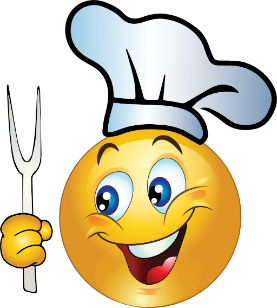 HÉTFŐHÉTFŐHÉTFŐKEDDKEDDKEDDSZERDASZERDASZERDACSÜTÖRTÖKCSÜTÖRTÖKCSÜTÖRTÖKPÉNTEKPÉNTEKPÉNTEKTÍZÓRAI(allergének)Tej 26Kukoricapehely 20Tej 26Kukoricapehely 20Tej 26Kukoricapehely 20Gyümölcs teaTúrókrémFélbarna kenyér 20Gyümölcs teaTúrókrémFélbarna kenyér 20Gyümölcs teaTúrókrémFélbarna kenyér 20Gyümölcs joghurt 26Suli rúd 20Gyümölcs joghurt 26Suli rúd 20Gyümölcs joghurt 26Suli rúd 20Citromos teaMagyaros vajkrém 26Félbarna kenyér 20Citromos teaMagyaros vajkrém 26Félbarna kenyér 20Citromos teaMagyaros vajkrém 26Félbarna kenyér 20Kakaó 26Kuglóf 20,22,26Kakaó 26Kuglóf 20,22,26Kakaó 26Kuglóf 20,22,26Só és tápanyag tartalomEN(kcal): 376,44EN(kcal): 376,44EN(kcal): 376,44EN(kcal): 232,81EN(kcal): 232,81EN(kcal): 232,81EN(kcal): 331,89EN(kcal): 331,89EN(kcal): 331,89EN(kcal): 323,44EN(kcal): 323,44EN(kcal): 323,44EN(kcal): 303,18EN(kcal): 303,18EN(kcal): 303,18Só és tápanyag tartalomF(g):8,60Zs(g):3,40TZs(g):1,63F(g):10,55Zs(g):1,63TZs(g):0,71F(g):8,19Zs(g):3,01TZs(g):1,60F(g):10,53Zs(g):0,83TZs(g):0,28F(g):9,09Zs(g):5,01TZs(g):2,61Só és tápanyag tartalomSZH(g):26,80CK(g):5,18SÓ(g):0,27SZH(g): 38,76CK(g):1,00SÓ(g):1,44SZH(g):42,25CK(g):12,49SÓ(g):0,87SZH(g):38,60CK(g):1,00SÓ(g):1,41SZH(g):31,55CK(g):11,77SÓ(g):0,28EBÉD(allergének)Becsinált leves 20,22,26Dejós metélt 20,22,25Becsinált leves 20,22,26Dejós metélt 20,22,25Becsinált leves 20,22,26Dejós metélt 20,22,25Húsleves 20Rántott párizsi 20,22,26Burgonyafőzelék 20,26Húsleves 20Rántott párizsi 20,22,26Burgonyafőzelék 20,26Húsleves 20Rántott párizsi 20,22,26Burgonyafőzelék 20,26Paradicsomleves 20,22Zöldséges rizseshúsParadicsomleves 20,22Zöldséges rizseshúsParadicsomleves 20,22Zöldséges rizseshúsKaralábékrémleves 20,26,(25)Bolognai spagetti 20,26Karalábékrémleves 20,26,(25)Bolognai spagetti 20,26Karalábékrémleves 20,26,(25)Bolognai spagetti 20,26Zöldborsóleves 20,22,28Vagdalt 20,22Paradicsomos káposztafőzelék 20Zöldborsóleves 20,22,28Vagdalt 20,22Paradicsomos káposztafőzelék 20Zöldborsóleves 20,22,28Vagdalt 20,22Paradicsomos káposztafőzelék 20Só és tápanyag tartalomEN(kcal): 799,35EN(kcal): 799,35EN(kcal): 799,35EN(kcal): 699,92EN(kcal): 699,92EN(kcal): 699,92EN(kcal): 793,61EN(kcal): 793,61EN(kcal): 793,61EN(kcal): 883,20EN(kcal): 883,20EN(kcal): 883,20EN(kcal): 669,24EN(kcal): 669,24EN(kcal): 669,24Só és tápanyag tartalomF(g):33,63Zs(g):35,84TZs(g):7,49F(g):12,77Zs(g):23,83TZs(g):2,44F(g):26,14Zs(g):23,24TZs(g):2,92F(g):35,24Zs(g):29,55TZs(g):9,85F(g):27,77Zs(g):23,32TZs(g):4,08Só és tápanyag tartalomSZH(g):76,14CK(g):21,58SÓ(g):1,21SZH(g):61,65CK(g):0,05SÓ(g):1,28SZH(g):74,55CK(g):20,01SÓ(g):1,18SZH(g):76,02CK(g):15,01SÓ(g):1,87SZH(g):80,04CK(g):10,02SÓ(g):1,86UZSONNA(allergének)Lapka sajt 26MargarinZsemle 20Lapka sajt 26MargarinZsemle 20Lapka sajt 26MargarinZsemle 20Zala felvágottMargarinTeljes kiőrlésű kenyér 20Kígyó uborkaZala felvágottMargarinTeljes kiőrlésű kenyér 20Kígyó uborkaZala felvágottMargarinTeljes kiőrlésű kenyér 20Kígyó uborkaCsicseriborsó krém 29Rozskenyér 20AlmaCsicseriborsó krém 29Rozskenyér 20AlmaCsicseriborsó krém 29Rozskenyér 20AlmaOlasz felvágottMargarinMagos kenyér 20JégretekOlasz felvágottMargarinMagos kenyér 20JégretekOlasz felvágottMargarinMagos kenyér 20JégretekPizzás csiga 20,22,26Pizzás csiga 20,22,26Pizzás csiga 20,22,26Só és tápanyag tartalomEN(kcal): 294,09EN(kcal): 294,09EN(kcal): 294,09EN(kcal): 324,94EN(kcal): 324,94EN(kcal): 324,94EN(kcal): 276,20EN(kcal): 276,20EN(kcal): 276,20EN(kcal): 357,57EN(kcal): 357,57EN(kcal): 357,57EN(kcal): 257,18EN(kcal): 257,18EN(kcal): 257,18Só és tápanyag tartalomF(g):8,71Zs(g):13,88TZs(g):4,99F(g):9,83Zs(g):15,35TZs(g):4,35F(g):7,70Zs(g):3,56TZs(g):0,55F(g):10,15Zs(g):17,36TZs(g):5,21F(g):3,80Zs(g):12,30TZs(g):5,15Só és tápanyag tartalomSZH(g):32,64CK(g):0,00SÓ(g): 1,40SZH(g):33,34CK(g):0,00SÓ(g):0,97SZH(g):42,63CK(g):0,00SÓ(g):0,91SZH(g):38,36CK(g):0,00SÓ(g):1,96SZH(g):30,90CK(g):0,00SÓ(g):0,01A Dussmann Catering az étlapon tájékoztatja Önt az ételeiben előforduló allergénekről. A lista 14 allergént sorol fel, melyek leggyakrabban felelősek az ételallergiákért.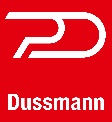 Az egyértelmű jelölés segíti az allergén azonosítását az ételeinkben. A számozás (20-33) megmutatja, hogy melyik étel, melyik allergén összetevőt tartalmazza. A tájékoztató nem teljeskörű. Abban az esetben, ha részletesebb információra van szüksége, akkor a mellékelt allergén tájékoztatókkal nyújtunk segítséget az Ön számára.A Dussmann Catering az étlapon tájékoztatja Önt az ételeiben előforduló allergénekről. A lista 14 allergént sorol fel, melyek leggyakrabban felelősek az ételallergiákért.Az egyértelmű jelölés segíti az allergén azonosítását az ételeinkben. A számozás (20-33) megmutatja, hogy melyik étel, melyik allergén összetevőt tartalmazza. A tájékoztató nem teljeskörű. Abban az esetben, ha részletesebb információra van szüksége, akkor a mellékelt allergén tájékoztatókkal nyújtunk segítséget az Ön számára.A Dussmann Catering az étlapon tájékoztatja Önt az ételeiben előforduló allergénekről. A lista 14 allergént sorol fel, melyek leggyakrabban felelősek az ételallergiákért.Az egyértelmű jelölés segíti az allergén azonosítását az ételeinkben. A számozás (20-33) megmutatja, hogy melyik étel, melyik allergén összetevőt tartalmazza. A tájékoztató nem teljeskörű. Abban az esetben, ha részletesebb információra van szüksége, akkor a mellékelt allergén tájékoztatókkal nyújtunk segítséget az Ön számára.A Dussmann Catering az étlapon tájékoztatja Önt az ételeiben előforduló allergénekről. A lista 14 allergént sorol fel, melyek leggyakrabban felelősek az ételallergiákért.Az egyértelmű jelölés segíti az allergén azonosítását az ételeinkben. A számozás (20-33) megmutatja, hogy melyik étel, melyik allergén összetevőt tartalmazza. A tájékoztató nem teljeskörű. Abban az esetben, ha részletesebb információra van szüksége, akkor a mellékelt allergén tájékoztatókkal nyújtunk segítséget az Ön számára.A Dussmann Catering az étlapon tájékoztatja Önt az ételeiben előforduló allergénekről. A lista 14 allergént sorol fel, melyek leggyakrabban felelősek az ételallergiákért.Az egyértelmű jelölés segíti az allergén azonosítását az ételeinkben. A számozás (20-33) megmutatja, hogy melyik étel, melyik allergén összetevőt tartalmazza. A tájékoztató nem teljeskörű. Abban az esetben, ha részletesebb információra van szüksége, akkor a mellékelt allergén tájékoztatókkal nyújtunk segítséget az Ön számára.A Dussmann Catering az étlapon tájékoztatja Önt az ételeiben előforduló allergénekről. A lista 14 allergént sorol fel, melyek leggyakrabban felelősek az ételallergiákért.Az egyértelmű jelölés segíti az allergén azonosítását az ételeinkben. A számozás (20-33) megmutatja, hogy melyik étel, melyik allergén összetevőt tartalmazza. A tájékoztató nem teljeskörű. Abban az esetben, ha részletesebb információra van szüksége, akkor a mellékelt allergén tájékoztatókkal nyújtunk segítséget az Ön számára.A Dussmann Catering az étlapon tájékoztatja Önt az ételeiben előforduló allergénekről. A lista 14 allergént sorol fel, melyek leggyakrabban felelősek az ételallergiákért.Az egyértelmű jelölés segíti az allergén azonosítását az ételeinkben. A számozás (20-33) megmutatja, hogy melyik étel, melyik allergén összetevőt tartalmazza. A tájékoztató nem teljeskörű. Abban az esetben, ha részletesebb információra van szüksége, akkor a mellékelt allergén tájékoztatókkal nyújtunk segítséget az Ön számára.A Dussmann Catering az étlapon tájékoztatja Önt az ételeiben előforduló allergénekről. A lista 14 allergént sorol fel, melyek leggyakrabban felelősek az ételallergiákért.Az egyértelmű jelölés segíti az allergén azonosítását az ételeinkben. A számozás (20-33) megmutatja, hogy melyik étel, melyik allergén összetevőt tartalmazza. A tájékoztató nem teljeskörű. Abban az esetben, ha részletesebb információra van szüksége, akkor a mellékelt allergén tájékoztatókkal nyújtunk segítséget az Ön számára.A Dussmann Catering az étlapon tájékoztatja Önt az ételeiben előforduló allergénekről. A lista 14 allergént sorol fel, melyek leggyakrabban felelősek az ételallergiákért.Az egyértelmű jelölés segíti az allergén azonosítását az ételeinkben. A számozás (20-33) megmutatja, hogy melyik étel, melyik allergén összetevőt tartalmazza. A tájékoztató nem teljeskörű. Abban az esetben, ha részletesebb információra van szüksége, akkor a mellékelt allergén tájékoztatókkal nyújtunk segítséget az Ön számára.A Dussmann Catering az étlapon tájékoztatja Önt az ételeiben előforduló allergénekről. A lista 14 allergént sorol fel, melyek leggyakrabban felelősek az ételallergiákért.Az egyértelmű jelölés segíti az allergén azonosítását az ételeinkben. A számozás (20-33) megmutatja, hogy melyik étel, melyik allergén összetevőt tartalmazza. A tájékoztató nem teljeskörű. Abban az esetben, ha részletesebb információra van szüksége, akkor a mellékelt allergén tájékoztatókkal nyújtunk segítséget az Ön számára.A Dussmann Catering az étlapon tájékoztatja Önt az ételeiben előforduló allergénekről. A lista 14 allergént sorol fel, melyek leggyakrabban felelősek az ételallergiákért.Az egyértelmű jelölés segíti az allergén azonosítását az ételeinkben. A számozás (20-33) megmutatja, hogy melyik étel, melyik allergén összetevőt tartalmazza. A tájékoztató nem teljeskörű. Abban az esetben, ha részletesebb információra van szüksége, akkor a mellékelt allergén tájékoztatókkal nyújtunk segítséget az Ön számára.A Dussmann Catering az étlapon tájékoztatja Önt az ételeiben előforduló allergénekről. A lista 14 allergént sorol fel, melyek leggyakrabban felelősek az ételallergiákért.Az egyértelmű jelölés segíti az allergén azonosítását az ételeinkben. A számozás (20-33) megmutatja, hogy melyik étel, melyik allergén összetevőt tartalmazza. A tájékoztató nem teljeskörű. Abban az esetben, ha részletesebb információra van szüksége, akkor a mellékelt allergén tájékoztatókkal nyújtunk segítséget az Ön számára.A Dussmann Catering az étlapon tájékoztatja Önt az ételeiben előforduló allergénekről. A lista 14 allergént sorol fel, melyek leggyakrabban felelősek az ételallergiákért.Az egyértelmű jelölés segíti az allergén azonosítását az ételeinkben. A számozás (20-33) megmutatja, hogy melyik étel, melyik allergén összetevőt tartalmazza. A tájékoztató nem teljeskörű. Abban az esetben, ha részletesebb információra van szüksége, akkor a mellékelt allergén tájékoztatókkal nyújtunk segítséget az Ön számára.A Dussmann Catering az étlapon tájékoztatja Önt az ételeiben előforduló allergénekről. A lista 14 allergént sorol fel, melyek leggyakrabban felelősek az ételallergiákért.Az egyértelmű jelölés segíti az allergén azonosítását az ételeinkben. A számozás (20-33) megmutatja, hogy melyik étel, melyik allergén összetevőt tartalmazza. A tájékoztató nem teljeskörű. Abban az esetben, ha részletesebb információra van szüksége, akkor a mellékelt allergén tájékoztatókkal nyújtunk segítséget az Ön számára.A Dussmann Catering az étlapon tájékoztatja Önt az ételeiben előforduló allergénekről. A lista 14 allergént sorol fel, melyek leggyakrabban felelősek az ételallergiákért.Az egyértelmű jelölés segíti az allergén azonosítását az ételeinkben. A számozás (20-33) megmutatja, hogy melyik étel, melyik allergén összetevőt tartalmazza. A tájékoztató nem teljeskörű. Abban az esetben, ha részletesebb információra van szüksége, akkor a mellékelt allergén tájékoztatókkal nyújtunk segítséget az Ön számára.A Dussmann Catering az étlapon tájékoztatja Önt az ételeiben előforduló allergénekről. A lista 14 allergént sorol fel, melyek leggyakrabban felelősek az ételallergiákért.Az egyértelmű jelölés segíti az allergén azonosítását az ételeinkben. A számozás (20-33) megmutatja, hogy melyik étel, melyik allergén összetevőt tartalmazza. A tájékoztató nem teljeskörű. Abban az esetben, ha részletesebb információra van szüksége, akkor a mellékelt allergén tájékoztatókkal nyújtunk segítséget az Ön számára.